Znajdź 5 różnic na obrazku.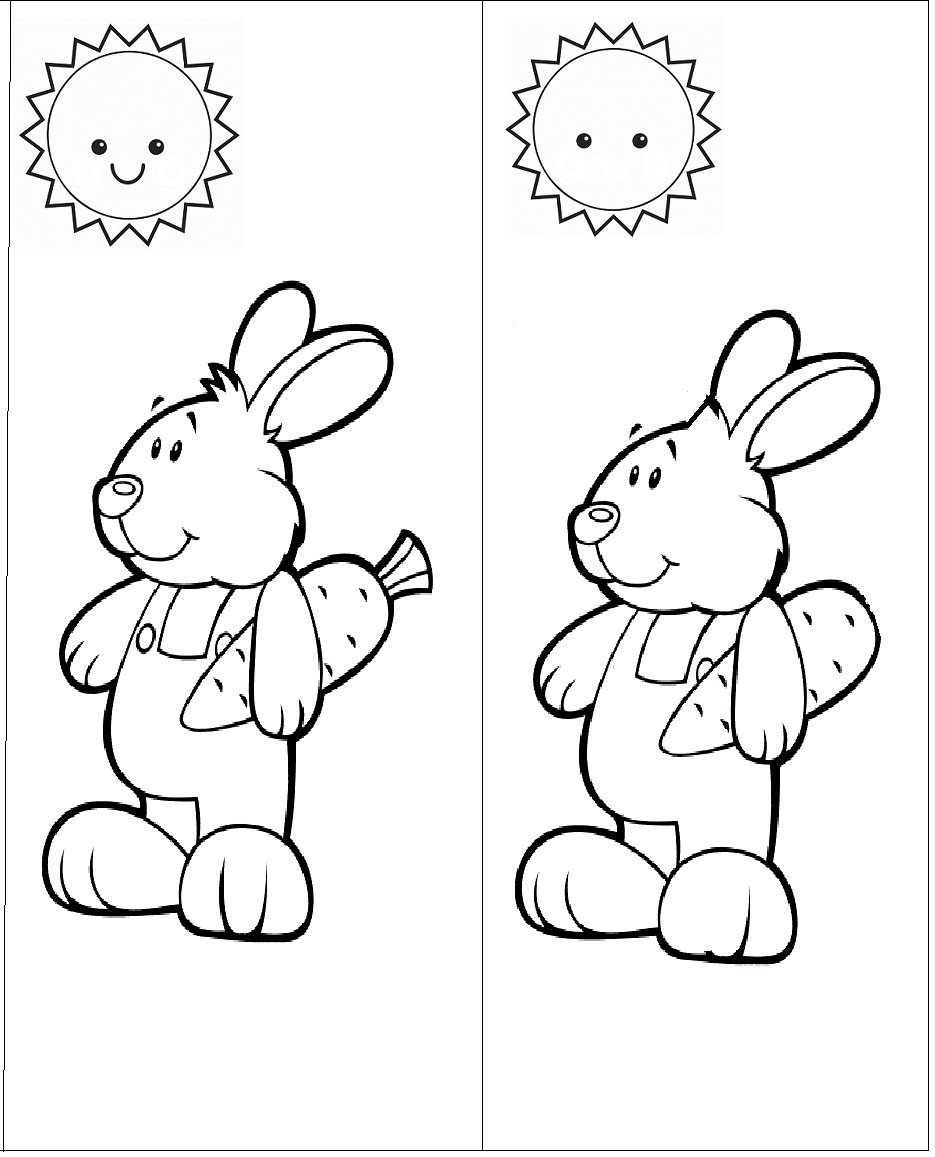 